word材料模板：XXXXXXXXXX材料（标题使用二号方正小标宋简体、居中）（前言）XXXXXXXXXXXXXXXX…………（三号仿宋_GB2312, 段落首行缩进2个汉字符）一、XXXXXXXXXXXX（三号黑体、不加粗）（一）XXXXXXXXXXXX（三号楷体_GB2312、不加粗）1.XXXXXXXXXXXX…（1）XXXXXXXXXXXX…①XXXXXXXXXXXX… ...... （正文使用三号仿宋_GB2312，两端对齐）表1 XXXX（四号仿宋_GB2312）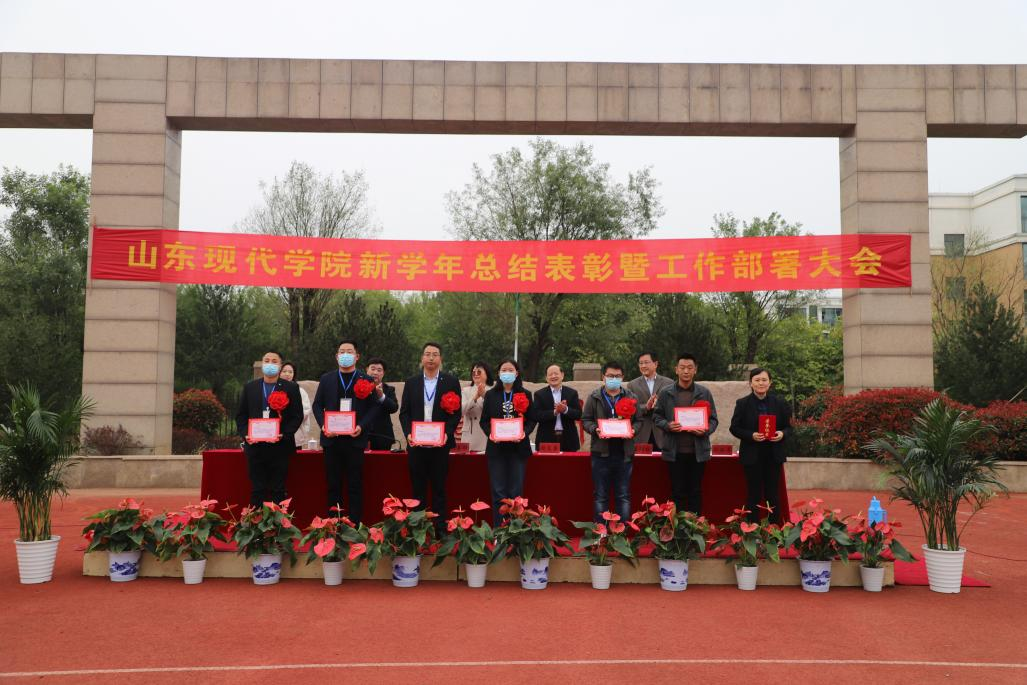 图1 XXXX（四号仿宋_GB2312）附件： 1．XXXXXXXXXXXX2．XXXXXXXXXXXX（附件在正文下空一行，左空2个字符，用仿宋_GB2312四号标识“附件”，后标全角冒号和名称。附件如有序号使用阿拉伯数字，附件名称后不加标点符号。）序号项目（四号仿宋_GB2312，加粗）1XXXXXXXXXXXX（四号仿宋_GB2312，不加粗, 行间距为固定值20磅）2XXXXXXXXXXXX XXXXXXXXXXXX XXXXXXXXXXXX XXXXXXXXXXXX XXXXXXXXXXXX3……4……5……6……7……8……